Vorstellungsbogen für Kandidatinnen und Kandidaten zu den Wahlen des ÖDP-Bundesparteitages am 29.05.2021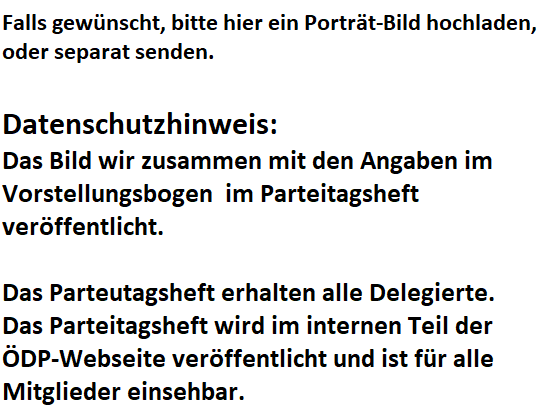 Kandidatur für:
 Bundesschiedsgericht
Hinweis: alle Angaben sind freiwillig und sollen im Parteitagsheft veröffentlicht werden! Bitte senden Sie uns den Fragebogen auch digital zu, damit wir es im Parteitagsheft abdrucken können. Bitte halten Sie sich nach Möglichkeit an den vorgegebenen Platz nach dem Motto: „Weniger ist mehr.“Bitte schicken Sie den Fragebogen bis 23.05.2021 an folgende Adresse:• Fax: 0931/40486-29 • Mail: info@oedp.de • ÖDP-Bundesgeschäftsstelle • Pommergasse 1 • 97070 WürzburgNameAlterFamilienstandBerufHobbys	Mitglied seitLandesverbandNur für Kandidatinnen / Kandidaten zum BundesschiedsgerichtMeine juristische Qualifikation:Für AlleWas ich noch sagen möchte: